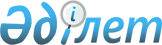 Об ограничении привлечения внешних кредитов под государственные гарантии Республики Казахстан
					
			Утративший силу
			
			
		
					Постановление Правительства Республики Казахстан от 16 января 1996 г. N 61. Утратило силу - постановлением Правительства РК от 9 февраля 2005 г. N 124 (P050124)



      Во избежание возникновения дефолтов по иностранным кредитам, гарантированным Республикой Казахстан, а также многократного получения иностранных кредитов организациями, имеющими задолженности по ранее полученным кредитам, Правительство Республики Казахстан постановляет: 



      1. Установить, что привлечение новых иностранных кредитов под государственную гарантию Республики Казахстан производится только после погашения кредитуемой организацией задолженности по ранее полученным кредитам. 



      2. Министерству экономики Республики Казахстан, государственному Экспортно-импортному банку Республики Казахстан, отраслевым министерствам и ведомствам, акимам областей принимать на рассмотрение проекты по привлечению иностранных кредитов только от организаций, не имеющих долгов по иностранным кредитам и займам.



      3. Министерству финансов Республики Казахстан обеспечить контроль за выполнением настоящего постановления.


     Первый заместитель



     Премьер-Министра



     Республики Казахстан

					© 2012. РГП на ПХВ «Институт законодательства и правовой информации Республики Казахстан» Министерства юстиции Республики Казахстан
				